Zajęcia korekcyjno- kompensacyjne- 04.05.20204-5- latki ( grupa Skrzaty)Temat:  Ćwiczenia grafomotoryczne.„Motyle na łące”- proponuję posłuchanie piosenkiodsyłam do linku:https://www.youtube.com/watch?v=bMLsDqD86-EZachęcam przeczytanie dziecku wiersza:WIOSENNA ŁĄKA- Zbigniew BaryłaWiosenna łąka w promieniach słońca
cała zielona jest i kwitnąca.
Pszczoły, motyle nad nią fruwają,
a w trawie świerszcze koncerty grają.Rosną na łące białe stokrotki,
wierzby nad rzeką pokryły kotki.
Żaby rechoczą, śpiewają ptaki,
do gniazd dla piskląt znoszą robaki.Żółte kaczeńce na łące kwitną,
niebo ma barwę jasnobłękitną.
Wśród kwiatów pszczoły pilnie pracują,
zbierają nektar, miód produkują.Słoneczko grzeje, stopniały śniegi,
na noskach dzieci są pierwsze piegi.
Cieszą się dzieci i ziemia cała,
że wiosna do nas już zawitała.Zachęcam do wykonania poniższych kart pracy: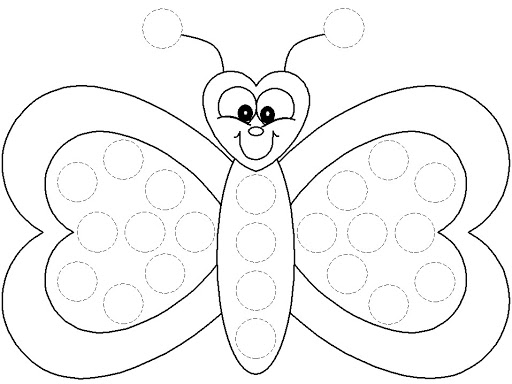 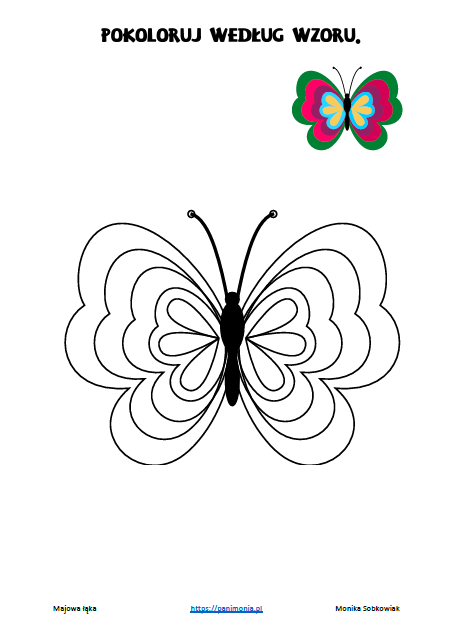 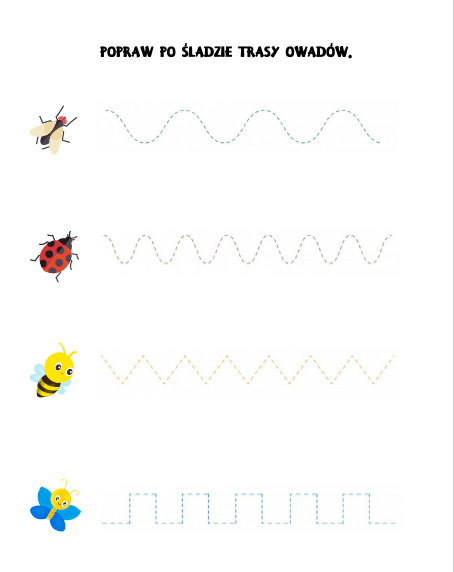 